附件2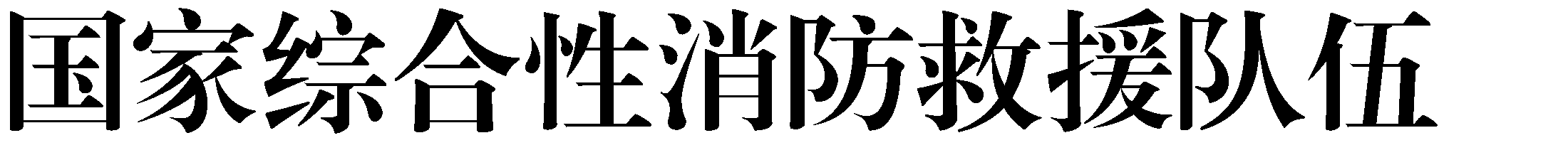 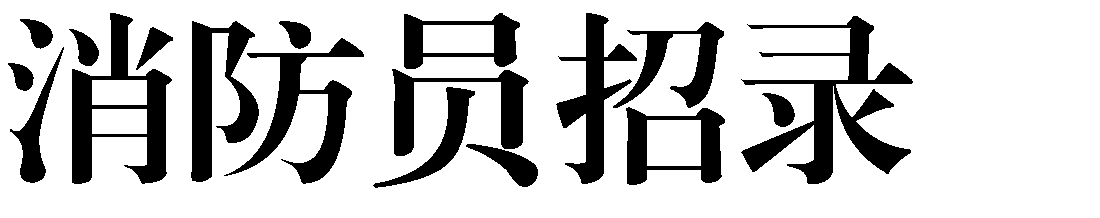 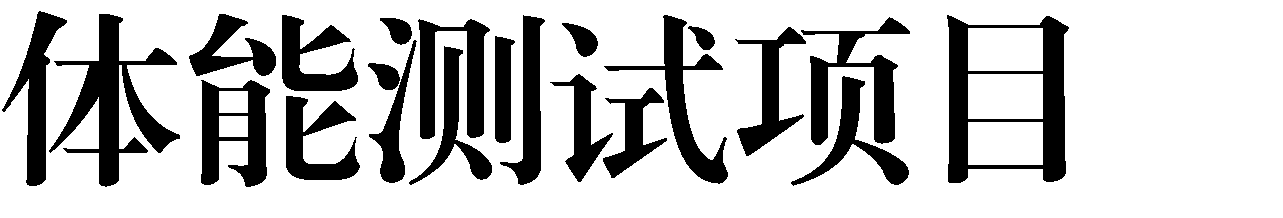 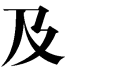 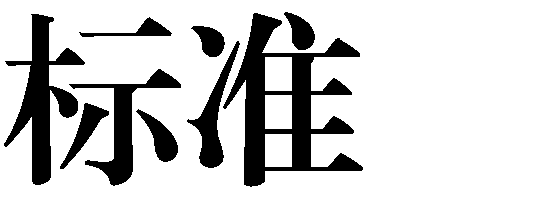 一、体能测试项目及标准一、体能测试项目及标准一、体能测试项目及标准一、体能测试项目及标准一、体能测试项目及标准一、体能测试项目及标准一、体能测试项目及标准一、体能测试项目及标准一、体能测试项目及标准一、体能测试项目及标准一、体能测试项目及标准一、体能测试项目及标准一、体能测试项目及标准项目项目测试成绩对应分值、测试办法测试成绩对应分值、测试办法测试成绩对应分值、测试办法测试成绩对应分值、测试办法测试成绩对应分值、测试办法测试成绩对应分值、测试办法测试成绩对应分值、测试办法测试成绩对应分值、测试办法测试成绩对应分值、测试办法测试成绩对应分值、测试办法备注项目项目1 分2 分3 分4 分5 分6 分7 分8 分9 分10 分备注男性1000 米跑（分、秒）4′25″4′20″4′15″4′10″4′05″4′00″3′55″3′50″3′45″3′40″必考项目男性1000 米跑（分、秒）分组考核。在跑道或平地上标出起点线，考生从起点线处听到起跑口令后起跑，完成1000米距离到达终点线，记录时间。考核以完成时间计算成绩。得分超出10分的，每递减5秒增加1分，最高15分。5.海拔2100-3000米，每增加100米高度标准递增3秒，3100-4000米，每增加100米高度标准递增4秒。分组考核。在跑道或平地上标出起点线，考生从起点线处听到起跑口令后起跑，完成1000米距离到达终点线，记录时间。考核以完成时间计算成绩。得分超出10分的，每递减5秒增加1分，最高15分。5.海拔2100-3000米，每增加100米高度标准递增3秒，3100-4000米，每增加100米高度标准递增4秒。分组考核。在跑道或平地上标出起点线，考生从起点线处听到起跑口令后起跑，完成1000米距离到达终点线，记录时间。考核以完成时间计算成绩。得分超出10分的，每递减5秒增加1分，最高15分。5.海拔2100-3000米，每增加100米高度标准递增3秒，3100-4000米，每增加100米高度标准递增4秒。分组考核。在跑道或平地上标出起点线，考生从起点线处听到起跑口令后起跑，完成1000米距离到达终点线，记录时间。考核以完成时间计算成绩。得分超出10分的，每递减5秒增加1分，最高15分。5.海拔2100-3000米，每增加100米高度标准递增3秒，3100-4000米，每增加100米高度标准递增4秒。分组考核。在跑道或平地上标出起点线，考生从起点线处听到起跑口令后起跑，完成1000米距离到达终点线，记录时间。考核以完成时间计算成绩。得分超出10分的，每递减5秒增加1分，最高15分。5.海拔2100-3000米，每增加100米高度标准递增3秒，3100-4000米，每增加100米高度标准递增4秒。分组考核。在跑道或平地上标出起点线，考生从起点线处听到起跑口令后起跑，完成1000米距离到达终点线，记录时间。考核以完成时间计算成绩。得分超出10分的，每递减5秒增加1分，最高15分。5.海拔2100-3000米，每增加100米高度标准递增3秒，3100-4000米，每增加100米高度标准递增4秒。分组考核。在跑道或平地上标出起点线，考生从起点线处听到起跑口令后起跑，完成1000米距离到达终点线，记录时间。考核以完成时间计算成绩。得分超出10分的，每递减5秒增加1分，最高15分。5.海拔2100-3000米，每增加100米高度标准递增3秒，3100-4000米，每增加100米高度标准递增4秒。分组考核。在跑道或平地上标出起点线，考生从起点线处听到起跑口令后起跑，完成1000米距离到达终点线，记录时间。考核以完成时间计算成绩。得分超出10分的，每递减5秒增加1分，最高15分。5.海拔2100-3000米，每增加100米高度标准递增3秒，3100-4000米，每增加100米高度标准递增4秒。分组考核。在跑道或平地上标出起点线，考生从起点线处听到起跑口令后起跑，完成1000米距离到达终点线，记录时间。考核以完成时间计算成绩。得分超出10分的，每递减5秒增加1分，最高15分。5.海拔2100-3000米，每增加100米高度标准递增3秒，3100-4000米，每增加100米高度标准递增4秒。分组考核。在跑道或平地上标出起点线，考生从起点线处听到起跑口令后起跑，完成1000米距离到达终点线，记录时间。考核以完成时间计算成绩。得分超出10分的，每递减5秒增加1分，最高15分。5.海拔2100-3000米，每增加100米高度标准递增3秒，3100-4000米，每增加100米高度标准递增4秒。必考项目男性原地跳高（厘米）45475053555760636567两项任选一项男性原地跳高（厘米）单个或分组考核。考生双脚站立靠墙，单手伸直标记中指最高触墙点（示指高度），双脚立定垂直跳起，以单手指尖触墙，测量示指高度与跳起触墙高度之间的距离。两次测试，记录成绩较好的1次。考核以完成跳起高度计算成绩。得分超出10分的，每递增3厘米增加1分，最高15分。单个或分组考核。考生双脚站立靠墙，单手伸直标记中指最高触墙点（示指高度），双脚立定垂直跳起，以单手指尖触墙，测量示指高度与跳起触墙高度之间的距离。两次测试，记录成绩较好的1次。考核以完成跳起高度计算成绩。得分超出10分的，每递增3厘米增加1分，最高15分。单个或分组考核。考生双脚站立靠墙，单手伸直标记中指最高触墙点（示指高度），双脚立定垂直跳起，以单手指尖触墙，测量示指高度与跳起触墙高度之间的距离。两次测试，记录成绩较好的1次。考核以完成跳起高度计算成绩。得分超出10分的，每递增3厘米增加1分，最高15分。单个或分组考核。考生双脚站立靠墙，单手伸直标记中指最高触墙点（示指高度），双脚立定垂直跳起，以单手指尖触墙，测量示指高度与跳起触墙高度之间的距离。两次测试，记录成绩较好的1次。考核以完成跳起高度计算成绩。得分超出10分的，每递增3厘米增加1分，最高15分。单个或分组考核。考生双脚站立靠墙，单手伸直标记中指最高触墙点（示指高度），双脚立定垂直跳起，以单手指尖触墙，测量示指高度与跳起触墙高度之间的距离。两次测试，记录成绩较好的1次。考核以完成跳起高度计算成绩。得分超出10分的，每递增3厘米增加1分，最高15分。单个或分组考核。考生双脚站立靠墙，单手伸直标记中指最高触墙点（示指高度），双脚立定垂直跳起，以单手指尖触墙，测量示指高度与跳起触墙高度之间的距离。两次测试，记录成绩较好的1次。考核以完成跳起高度计算成绩。得分超出10分的，每递增3厘米增加1分，最高15分。单个或分组考核。考生双脚站立靠墙，单手伸直标记中指最高触墙点（示指高度），双脚立定垂直跳起，以单手指尖触墙，测量示指高度与跳起触墙高度之间的距离。两次测试，记录成绩较好的1次。考核以完成跳起高度计算成绩。得分超出10分的，每递增3厘米增加1分，最高15分。单个或分组考核。考生双脚站立靠墙，单手伸直标记中指最高触墙点（示指高度），双脚立定垂直跳起，以单手指尖触墙，测量示指高度与跳起触墙高度之间的距离。两次测试，记录成绩较好的1次。考核以完成跳起高度计算成绩。得分超出10分的，每递增3厘米增加1分，最高15分。单个或分组考核。考生双脚站立靠墙，单手伸直标记中指最高触墙点（示指高度），双脚立定垂直跳起，以单手指尖触墙，测量示指高度与跳起触墙高度之间的距离。两次测试，记录成绩较好的1次。考核以完成跳起高度计算成绩。得分超出10分的，每递增3厘米增加1分，最高15分。单个或分组考核。考生双脚站立靠墙，单手伸直标记中指最高触墙点（示指高度），双脚立定垂直跳起，以单手指尖触墙，测量示指高度与跳起触墙高度之间的距离。两次测试，记录成绩较好的1次。考核以完成跳起高度计算成绩。得分超出10分的，每递增3厘米增加1分，最高15分。两项任选一项男性立定跳远（米）2.092.132.172.212.252.292.332.372.412.45两项任选一项男性立定跳远（米）单个或分组考核。在跑道或平地上标出起跳线，考生站立在起跳线后，脚尖不得踩线，脚尖不得离开地面，两脚原地同时起跳，不得有助跑、垫步或连跳动作，测量起跳线后沿至身体任何着地最近点后沿的垂直距离。两次测试，记录成绩较好的1 次。考核以完成跳出长度计算成绩。	得分超出 10 分的，每递增4 厘米增加 1 分，最高 15 分。单个或分组考核。在跑道或平地上标出起跳线，考生站立在起跳线后，脚尖不得踩线，脚尖不得离开地面，两脚原地同时起跳，不得有助跑、垫步或连跳动作，测量起跳线后沿至身体任何着地最近点后沿的垂直距离。两次测试，记录成绩较好的1 次。考核以完成跳出长度计算成绩。	得分超出 10 分的，每递增4 厘米增加 1 分，最高 15 分。单个或分组考核。在跑道或平地上标出起跳线，考生站立在起跳线后，脚尖不得踩线，脚尖不得离开地面，两脚原地同时起跳，不得有助跑、垫步或连跳动作，测量起跳线后沿至身体任何着地最近点后沿的垂直距离。两次测试，记录成绩较好的1 次。考核以完成跳出长度计算成绩。	得分超出 10 分的，每递增4 厘米增加 1 分，最高 15 分。单个或分组考核。在跑道或平地上标出起跳线，考生站立在起跳线后，脚尖不得踩线，脚尖不得离开地面，两脚原地同时起跳，不得有助跑、垫步或连跳动作，测量起跳线后沿至身体任何着地最近点后沿的垂直距离。两次测试，记录成绩较好的1 次。考核以完成跳出长度计算成绩。	得分超出 10 分的，每递增4 厘米增加 1 分，最高 15 分。单个或分组考核。在跑道或平地上标出起跳线，考生站立在起跳线后，脚尖不得踩线，脚尖不得离开地面，两脚原地同时起跳，不得有助跑、垫步或连跳动作，测量起跳线后沿至身体任何着地最近点后沿的垂直距离。两次测试，记录成绩较好的1 次。考核以完成跳出长度计算成绩。	得分超出 10 分的，每递增4 厘米增加 1 分，最高 15 分。单个或分组考核。在跑道或平地上标出起跳线，考生站立在起跳线后，脚尖不得踩线，脚尖不得离开地面，两脚原地同时起跳，不得有助跑、垫步或连跳动作，测量起跳线后沿至身体任何着地最近点后沿的垂直距离。两次测试，记录成绩较好的1 次。考核以完成跳出长度计算成绩。	得分超出 10 分的，每递增4 厘米增加 1 分，最高 15 分。单个或分组考核。在跑道或平地上标出起跳线，考生站立在起跳线后，脚尖不得踩线，脚尖不得离开地面，两脚原地同时起跳，不得有助跑、垫步或连跳动作，测量起跳线后沿至身体任何着地最近点后沿的垂直距离。两次测试，记录成绩较好的1 次。考核以完成跳出长度计算成绩。	得分超出 10 分的，每递增4 厘米增加 1 分，最高 15 分。单个或分组考核。在跑道或平地上标出起跳线，考生站立在起跳线后，脚尖不得踩线，脚尖不得离开地面，两脚原地同时起跳，不得有助跑、垫步或连跳动作，测量起跳线后沿至身体任何着地最近点后沿的垂直距离。两次测试，记录成绩较好的1 次。考核以完成跳出长度计算成绩。	得分超出 10 分的，每递增4 厘米增加 1 分，最高 15 分。单个或分组考核。在跑道或平地上标出起跳线，考生站立在起跳线后，脚尖不得踩线，脚尖不得离开地面，两脚原地同时起跳，不得有助跑、垫步或连跳动作，测量起跳线后沿至身体任何着地最近点后沿的垂直距离。两次测试，记录成绩较好的1 次。考核以完成跳出长度计算成绩。	得分超出 10 分的，每递增4 厘米增加 1 分，最高 15 分。单个或分组考核。在跑道或平地上标出起跳线，考生站立在起跳线后，脚尖不得踩线，脚尖不得离开地面，两脚原地同时起跳，不得有助跑、垫步或连跳动作，测量起跳线后沿至身体任何着地最近点后沿的垂直距离。两次测试，记录成绩较好的1 次。考核以完成跳出长度计算成绩。	得分超出 10 分的，每递增4 厘米增加 1 分，最高 15 分。两项任选一项项目项目测试成绩对应分值、测试办法测试成绩对应分值、测试办法测试成绩对应分值、测试办法测试成绩对应分值、测试办法测试成绩对应分值、测试办法测试成绩对应分值、测试办法测试成绩对应分值、测试办法测试成绩对应分值、测试办法测试成绩对应分值、测试办法测试成绩对应分值、测试办法备注项目项目1 分2 分3 分4 分5 分6 分7 分8 分9 分10 分备注男性单杠引体向上（次/3 分钟）234567891011两项任选一项男性单杠引体向上（次/3 分钟）单个或分组考核。按照规定动作要领完成动作。引体时下颌高于杠面、身体不得借助振浪或摆动、悬垂时双肘关节伸直；脚触及地面或立柱，结束考核。考核以完成次数计算成绩。得分超出 10 分的，每递增 1 次增加 1 分，最高 15 分。单个或分组考核。按照规定动作要领完成动作。引体时下颌高于杠面、身体不得借助振浪或摆动、悬垂时双肘关节伸直；脚触及地面或立柱，结束考核。考核以完成次数计算成绩。得分超出 10 分的，每递增 1 次增加 1 分，最高 15 分。单个或分组考核。按照规定动作要领完成动作。引体时下颌高于杠面、身体不得借助振浪或摆动、悬垂时双肘关节伸直；脚触及地面或立柱，结束考核。考核以完成次数计算成绩。得分超出 10 分的，每递增 1 次增加 1 分，最高 15 分。单个或分组考核。按照规定动作要领完成动作。引体时下颌高于杠面、身体不得借助振浪或摆动、悬垂时双肘关节伸直；脚触及地面或立柱，结束考核。考核以完成次数计算成绩。得分超出 10 分的，每递增 1 次增加 1 分，最高 15 分。单个或分组考核。按照规定动作要领完成动作。引体时下颌高于杠面、身体不得借助振浪或摆动、悬垂时双肘关节伸直；脚触及地面或立柱，结束考核。考核以完成次数计算成绩。得分超出 10 分的，每递增 1 次增加 1 分，最高 15 分。单个或分组考核。按照规定动作要领完成动作。引体时下颌高于杠面、身体不得借助振浪或摆动、悬垂时双肘关节伸直；脚触及地面或立柱，结束考核。考核以完成次数计算成绩。得分超出 10 分的，每递增 1 次增加 1 分，最高 15 分。单个或分组考核。按照规定动作要领完成动作。引体时下颌高于杠面、身体不得借助振浪或摆动、悬垂时双肘关节伸直；脚触及地面或立柱，结束考核。考核以完成次数计算成绩。得分超出 10 分的，每递增 1 次增加 1 分，最高 15 分。单个或分组考核。按照规定动作要领完成动作。引体时下颌高于杠面、身体不得借助振浪或摆动、悬垂时双肘关节伸直；脚触及地面或立柱，结束考核。考核以完成次数计算成绩。得分超出 10 分的，每递增 1 次增加 1 分，最高 15 分。单个或分组考核。按照规定动作要领完成动作。引体时下颌高于杠面、身体不得借助振浪或摆动、悬垂时双肘关节伸直；脚触及地面或立柱，结束考核。考核以完成次数计算成绩。得分超出 10 分的，每递增 1 次增加 1 分，最高 15 分。单个或分组考核。按照规定动作要领完成动作。引体时下颌高于杠面、身体不得借助振浪或摆动、悬垂时双肘关节伸直；脚触及地面或立柱，结束考核。考核以完成次数计算成绩。得分超出 10 分的，每递增 1 次增加 1 分，最高 15 分。两项任选一项男性俯卧撑（次/2 分钟）681012141620253035两项任选一项男性俯卧撑（次/2 分钟）单个或分组考核。按照规定动作要领完成动作。屈臂时肩关节高于肘关节、伸臂时双肘关节未伸直、做动作时身体未保持平直，该次动作不计数；除手脚外身体其他部位触及地面，结束考核。得分超出 10 分的，每递增 5 次增加 1 分，最高 15 分。单个或分组考核。按照规定动作要领完成动作。屈臂时肩关节高于肘关节、伸臂时双肘关节未伸直、做动作时身体未保持平直，该次动作不计数；除手脚外身体其他部位触及地面，结束考核。得分超出 10 分的，每递增 5 次增加 1 分，最高 15 分。单个或分组考核。按照规定动作要领完成动作。屈臂时肩关节高于肘关节、伸臂时双肘关节未伸直、做动作时身体未保持平直，该次动作不计数；除手脚外身体其他部位触及地面，结束考核。得分超出 10 分的，每递增 5 次增加 1 分，最高 15 分。单个或分组考核。按照规定动作要领完成动作。屈臂时肩关节高于肘关节、伸臂时双肘关节未伸直、做动作时身体未保持平直，该次动作不计数；除手脚外身体其他部位触及地面，结束考核。得分超出 10 分的，每递增 5 次增加 1 分，最高 15 分。单个或分组考核。按照规定动作要领完成动作。屈臂时肩关节高于肘关节、伸臂时双肘关节未伸直、做动作时身体未保持平直，该次动作不计数；除手脚外身体其他部位触及地面，结束考核。得分超出 10 分的，每递增 5 次增加 1 分，最高 15 分。单个或分组考核。按照规定动作要领完成动作。屈臂时肩关节高于肘关节、伸臂时双肘关节未伸直、做动作时身体未保持平直，该次动作不计数；除手脚外身体其他部位触及地面，结束考核。得分超出 10 分的，每递增 5 次增加 1 分，最高 15 分。单个或分组考核。按照规定动作要领完成动作。屈臂时肩关节高于肘关节、伸臂时双肘关节未伸直、做动作时身体未保持平直，该次动作不计数；除手脚外身体其他部位触及地面，结束考核。得分超出 10 分的，每递增 5 次增加 1 分，最高 15 分。单个或分组考核。按照规定动作要领完成动作。屈臂时肩关节高于肘关节、伸臂时双肘关节未伸直、做动作时身体未保持平直，该次动作不计数；除手脚外身体其他部位触及地面，结束考核。得分超出 10 分的，每递增 5 次增加 1 分，最高 15 分。单个或分组考核。按照规定动作要领完成动作。屈臂时肩关节高于肘关节、伸臂时双肘关节未伸直、做动作时身体未保持平直，该次动作不计数；除手脚外身体其他部位触及地面，结束考核。得分超出 10 分的，每递增 5 次增加 1 分，最高 15 分。单个或分组考核。按照规定动作要领完成动作。屈臂时肩关节高于肘关节、伸臂时双肘关节未伸直、做动作时身体未保持平直，该次动作不计数；除手脚外身体其他部位触及地面，结束考核。得分超出 10 分的，每递增 5 次增加 1 分，最高 15 分。两项任选一项男性10 米×4往返跑（秒）14″013″713″513″312″912″712″512″311″910″3两项任选一项男性10 米×4往返跑（秒）单个或分组考核。在 10 米长的跑道上标出起点线和折返线，考生从起点线处听到起跑口令后起跑，在折返线处返回跑向起跑线，到达起跑线时为完成 1 次往返。连续完成 2 次往返，记录时间。考核以完成时间计算成绩。得分超出 10 分的，每递减 0.1 秒增加 1 分，最高 15 分。高原地区按照上述内地标准增加 1 秒。单个或分组考核。在 10 米长的跑道上标出起点线和折返线，考生从起点线处听到起跑口令后起跑，在折返线处返回跑向起跑线，到达起跑线时为完成 1 次往返。连续完成 2 次往返，记录时间。考核以完成时间计算成绩。得分超出 10 分的，每递减 0.1 秒增加 1 分，最高 15 分。高原地区按照上述内地标准增加 1 秒。单个或分组考核。在 10 米长的跑道上标出起点线和折返线，考生从起点线处听到起跑口令后起跑，在折返线处返回跑向起跑线，到达起跑线时为完成 1 次往返。连续完成 2 次往返，记录时间。考核以完成时间计算成绩。得分超出 10 分的，每递减 0.1 秒增加 1 分，最高 15 分。高原地区按照上述内地标准增加 1 秒。单个或分组考核。在 10 米长的跑道上标出起点线和折返线，考生从起点线处听到起跑口令后起跑，在折返线处返回跑向起跑线，到达起跑线时为完成 1 次往返。连续完成 2 次往返，记录时间。考核以完成时间计算成绩。得分超出 10 分的，每递减 0.1 秒增加 1 分，最高 15 分。高原地区按照上述内地标准增加 1 秒。单个或分组考核。在 10 米长的跑道上标出起点线和折返线，考生从起点线处听到起跑口令后起跑，在折返线处返回跑向起跑线，到达起跑线时为完成 1 次往返。连续完成 2 次往返，记录时间。考核以完成时间计算成绩。得分超出 10 分的，每递减 0.1 秒增加 1 分，最高 15 分。高原地区按照上述内地标准增加 1 秒。单个或分组考核。在 10 米长的跑道上标出起点线和折返线，考生从起点线处听到起跑口令后起跑，在折返线处返回跑向起跑线，到达起跑线时为完成 1 次往返。连续完成 2 次往返，记录时间。考核以完成时间计算成绩。得分超出 10 分的，每递减 0.1 秒增加 1 分，最高 15 分。高原地区按照上述内地标准增加 1 秒。单个或分组考核。在 10 米长的跑道上标出起点线和折返线，考生从起点线处听到起跑口令后起跑，在折返线处返回跑向起跑线，到达起跑线时为完成 1 次往返。连续完成 2 次往返，记录时间。考核以完成时间计算成绩。得分超出 10 分的，每递减 0.1 秒增加 1 分，最高 15 分。高原地区按照上述内地标准增加 1 秒。单个或分组考核。在 10 米长的跑道上标出起点线和折返线，考生从起点线处听到起跑口令后起跑，在折返线处返回跑向起跑线，到达起跑线时为完成 1 次往返。连续完成 2 次往返，记录时间。考核以完成时间计算成绩。得分超出 10 分的，每递减 0.1 秒增加 1 分，最高 15 分。高原地区按照上述内地标准增加 1 秒。单个或分组考核。在 10 米长的跑道上标出起点线和折返线，考生从起点线处听到起跑口令后起跑，在折返线处返回跑向起跑线，到达起跑线时为完成 1 次往返。连续完成 2 次往返，记录时间。考核以完成时间计算成绩。得分超出 10 分的，每递减 0.1 秒增加 1 分，最高 15 分。高原地区按照上述内地标准增加 1 秒。单个或分组考核。在 10 米长的跑道上标出起点线和折返线，考生从起点线处听到起跑口令后起跑，在折返线处返回跑向起跑线，到达起跑线时为完成 1 次往返。连续完成 2 次往返，记录时间。考核以完成时间计算成绩。得分超出 10 分的，每递减 0.1 秒增加 1 分，最高 15 分。高原地区按照上述内地标准增加 1 秒。两项任选一项男性100 米跑（秒）16″716″416″115″815″515″214″914″614″314″0两项任选一项男性100 米跑（秒）分组考核。在 100 米长直线跑道上标出起点线和终点线，考生从起点线处听到起跑口令后起跑，通过终点线记录时间。抢跑犯规，重新组织起跑；跑出本道或用其他方式干扰、阻碍他人者不记录成绩。得分超出 10 分的，每递减 0.3 秒增加 1 分，最高 15 分。高原地区按照上述内地标准增加 1 秒。分组考核。在 100 米长直线跑道上标出起点线和终点线，考生从起点线处听到起跑口令后起跑，通过终点线记录时间。抢跑犯规，重新组织起跑；跑出本道或用其他方式干扰、阻碍他人者不记录成绩。得分超出 10 分的，每递减 0.3 秒增加 1 分，最高 15 分。高原地区按照上述内地标准增加 1 秒。分组考核。在 100 米长直线跑道上标出起点线和终点线，考生从起点线处听到起跑口令后起跑，通过终点线记录时间。抢跑犯规，重新组织起跑；跑出本道或用其他方式干扰、阻碍他人者不记录成绩。得分超出 10 分的，每递减 0.3 秒增加 1 分，最高 15 分。高原地区按照上述内地标准增加 1 秒。分组考核。在 100 米长直线跑道上标出起点线和终点线，考生从起点线处听到起跑口令后起跑，通过终点线记录时间。抢跑犯规，重新组织起跑；跑出本道或用其他方式干扰、阻碍他人者不记录成绩。得分超出 10 分的，每递减 0.3 秒增加 1 分，最高 15 分。高原地区按照上述内地标准增加 1 秒。分组考核。在 100 米长直线跑道上标出起点线和终点线，考生从起点线处听到起跑口令后起跑，通过终点线记录时间。抢跑犯规，重新组织起跑；跑出本道或用其他方式干扰、阻碍他人者不记录成绩。得分超出 10 分的，每递减 0.3 秒增加 1 分，最高 15 分。高原地区按照上述内地标准增加 1 秒。分组考核。在 100 米长直线跑道上标出起点线和终点线，考生从起点线处听到起跑口令后起跑，通过终点线记录时间。抢跑犯规，重新组织起跑；跑出本道或用其他方式干扰、阻碍他人者不记录成绩。得分超出 10 分的，每递减 0.3 秒增加 1 分，最高 15 分。高原地区按照上述内地标准增加 1 秒。分组考核。在 100 米长直线跑道上标出起点线和终点线，考生从起点线处听到起跑口令后起跑，通过终点线记录时间。抢跑犯规，重新组织起跑；跑出本道或用其他方式干扰、阻碍他人者不记录成绩。得分超出 10 分的，每递减 0.3 秒增加 1 分，最高 15 分。高原地区按照上述内地标准增加 1 秒。分组考核。在 100 米长直线跑道上标出起点线和终点线，考生从起点线处听到起跑口令后起跑，通过终点线记录时间。抢跑犯规，重新组织起跑；跑出本道或用其他方式干扰、阻碍他人者不记录成绩。得分超出 10 分的，每递减 0.3 秒增加 1 分，最高 15 分。高原地区按照上述内地标准增加 1 秒。分组考核。在 100 米长直线跑道上标出起点线和终点线，考生从起点线处听到起跑口令后起跑，通过终点线记录时间。抢跑犯规，重新组织起跑；跑出本道或用其他方式干扰、阻碍他人者不记录成绩。得分超出 10 分的，每递减 0.3 秒增加 1 分，最高 15 分。高原地区按照上述内地标准增加 1 秒。分组考核。在 100 米长直线跑道上标出起点线和终点线，考生从起点线处听到起跑口令后起跑，通过终点线记录时间。抢跑犯规，重新组织起跑；跑出本道或用其他方式干扰、阻碍他人者不记录成绩。得分超出 10 分的，每递减 0.3 秒增加 1 分，最高 15 分。高原地区按照上述内地标准增加 1 秒。两项任选一项备注总成绩最高 40 分，任一项达不到最低分值的视为“不合格”。高原地区应在海拔 4000 米以下集中组织体能测试。高原地区消防员招录中“原地跳高、立定跳远、单杠引体向上、俯卧撑”按照内地标准执行。测试项目及标准中“以上”“以下”均含本级、本数。总成绩最高 40 分，任一项达不到最低分值的视为“不合格”。高原地区应在海拔 4000 米以下集中组织体能测试。高原地区消防员招录中“原地跳高、立定跳远、单杠引体向上、俯卧撑”按照内地标准执行。测试项目及标准中“以上”“以下”均含本级、本数。总成绩最高 40 分，任一项达不到最低分值的视为“不合格”。高原地区应在海拔 4000 米以下集中组织体能测试。高原地区消防员招录中“原地跳高、立定跳远、单杠引体向上、俯卧撑”按照内地标准执行。测试项目及标准中“以上”“以下”均含本级、本数。总成绩最高 40 分，任一项达不到最低分值的视为“不合格”。高原地区应在海拔 4000 米以下集中组织体能测试。高原地区消防员招录中“原地跳高、立定跳远、单杠引体向上、俯卧撑”按照内地标准执行。测试项目及标准中“以上”“以下”均含本级、本数。总成绩最高 40 分，任一项达不到最低分值的视为“不合格”。高原地区应在海拔 4000 米以下集中组织体能测试。高原地区消防员招录中“原地跳高、立定跳远、单杠引体向上、俯卧撑”按照内地标准执行。测试项目及标准中“以上”“以下”均含本级、本数。总成绩最高 40 分，任一项达不到最低分值的视为“不合格”。高原地区应在海拔 4000 米以下集中组织体能测试。高原地区消防员招录中“原地跳高、立定跳远、单杠引体向上、俯卧撑”按照内地标准执行。测试项目及标准中“以上”“以下”均含本级、本数。总成绩最高 40 分，任一项达不到最低分值的视为“不合格”。高原地区应在海拔 4000 米以下集中组织体能测试。高原地区消防员招录中“原地跳高、立定跳远、单杠引体向上、俯卧撑”按照内地标准执行。测试项目及标准中“以上”“以下”均含本级、本数。总成绩最高 40 分，任一项达不到最低分值的视为“不合格”。高原地区应在海拔 4000 米以下集中组织体能测试。高原地区消防员招录中“原地跳高、立定跳远、单杠引体向上、俯卧撑”按照内地标准执行。测试项目及标准中“以上”“以下”均含本级、本数。总成绩最高 40 分，任一项达不到最低分值的视为“不合格”。高原地区应在海拔 4000 米以下集中组织体能测试。高原地区消防员招录中“原地跳高、立定跳远、单杠引体向上、俯卧撑”按照内地标准执行。测试项目及标准中“以上”“以下”均含本级、本数。总成绩最高 40 分，任一项达不到最低分值的视为“不合格”。高原地区应在海拔 4000 米以下集中组织体能测试。高原地区消防员招录中“原地跳高、立定跳远、单杠引体向上、俯卧撑”按照内地标准执行。测试项目及标准中“以上”“以下”均含本级、本数。总成绩最高 40 分，任一项达不到最低分值的视为“不合格”。高原地区应在海拔 4000 米以下集中组织体能测试。高原地区消防员招录中“原地跳高、立定跳远、单杠引体向上、俯卧撑”按照内地标准执行。测试项目及标准中“以上”“以下”均含本级、本数。总成绩最高 40 分，任一项达不到最低分值的视为“不合格”。高原地区应在海拔 4000 米以下集中组织体能测试。高原地区消防员招录中“原地跳高、立定跳远、单杠引体向上、俯卧撑”按照内地标准执行。测试项目及标准中“以上”“以下”均含本级、本数。项目项目测试成绩对应分值、测试办法测试成绩对应分值、测试办法测试成绩对应分值、测试办法测试成绩对应分值、测试办法测试成绩对应分值、测试办法测试成绩对应分值、测试办法测试成绩对应分值、测试办法测试成绩对应分值、测试办法测试成绩对应分值、测试办法测试成绩对应分值、测试办法备注项目项目1 分2 分3 分4 分5 分6 分7 分8 分9 分10 分备注女性800 米跑（分、秒）4′20″4′15″4′10″4′05″4′00″3′55″3′50″3′45″3′40″3′35″必考项目女性800 米跑（分、秒）分组考核。在跑道或平地上标出起点线，考生从起点线处听到起跑口令后起跑，完成 800 米距离到达终点线，记录时间。考核以完成时间计算成绩。得分超出 10 分的，每递减 5 秒增加 1 分，最高 15 分。5.海拔 2100-3000 米，每增加 100 米高度标准递增 3 秒，3100-4000 米，每增加 100 米高度标准递增 4 秒。分组考核。在跑道或平地上标出起点线，考生从起点线处听到起跑口令后起跑，完成 800 米距离到达终点线，记录时间。考核以完成时间计算成绩。得分超出 10 分的，每递减 5 秒增加 1 分，最高 15 分。5.海拔 2100-3000 米，每增加 100 米高度标准递增 3 秒，3100-4000 米，每增加 100 米高度标准递增 4 秒。分组考核。在跑道或平地上标出起点线，考生从起点线处听到起跑口令后起跑，完成 800 米距离到达终点线，记录时间。考核以完成时间计算成绩。得分超出 10 分的，每递减 5 秒增加 1 分，最高 15 分。5.海拔 2100-3000 米，每增加 100 米高度标准递增 3 秒，3100-4000 米，每增加 100 米高度标准递增 4 秒。分组考核。在跑道或平地上标出起点线，考生从起点线处听到起跑口令后起跑，完成 800 米距离到达终点线，记录时间。考核以完成时间计算成绩。得分超出 10 分的，每递减 5 秒增加 1 分，最高 15 分。5.海拔 2100-3000 米，每增加 100 米高度标准递增 3 秒，3100-4000 米，每增加 100 米高度标准递增 4 秒。分组考核。在跑道或平地上标出起点线，考生从起点线处听到起跑口令后起跑，完成 800 米距离到达终点线，记录时间。考核以完成时间计算成绩。得分超出 10 分的，每递减 5 秒增加 1 分，最高 15 分。5.海拔 2100-3000 米，每增加 100 米高度标准递增 3 秒，3100-4000 米，每增加 100 米高度标准递增 4 秒。分组考核。在跑道或平地上标出起点线，考生从起点线处听到起跑口令后起跑，完成 800 米距离到达终点线，记录时间。考核以完成时间计算成绩。得分超出 10 分的，每递减 5 秒增加 1 分，最高 15 分。5.海拔 2100-3000 米，每增加 100 米高度标准递增 3 秒，3100-4000 米，每增加 100 米高度标准递增 4 秒。分组考核。在跑道或平地上标出起点线，考生从起点线处听到起跑口令后起跑，完成 800 米距离到达终点线，记录时间。考核以完成时间计算成绩。得分超出 10 分的，每递减 5 秒增加 1 分，最高 15 分。5.海拔 2100-3000 米，每增加 100 米高度标准递增 3 秒，3100-4000 米，每增加 100 米高度标准递增 4 秒。分组考核。在跑道或平地上标出起点线，考生从起点线处听到起跑口令后起跑，完成 800 米距离到达终点线，记录时间。考核以完成时间计算成绩。得分超出 10 分的，每递减 5 秒增加 1 分，最高 15 分。5.海拔 2100-3000 米，每增加 100 米高度标准递增 3 秒，3100-4000 米，每增加 100 米高度标准递增 4 秒。分组考核。在跑道或平地上标出起点线，考生从起点线处听到起跑口令后起跑，完成 800 米距离到达终点线，记录时间。考核以完成时间计算成绩。得分超出 10 分的，每递减 5 秒增加 1 分，最高 15 分。5.海拔 2100-3000 米，每增加 100 米高度标准递增 3 秒，3100-4000 米，每增加 100 米高度标准递增 4 秒。分组考核。在跑道或平地上标出起点线，考生从起点线处听到起跑口令后起跑，完成 800 米距离到达终点线，记录时间。考核以完成时间计算成绩。得分超出 10 分的，每递减 5 秒增加 1 分，最高 15 分。5.海拔 2100-3000 米，每增加 100 米高度标准递增 3 秒，3100-4000 米，每增加 100 米高度标准递增 4 秒。必考项目女性10 米×4往返跑（秒）15″0014″714″514″313″913″713″513″312″912″7三项任选两项女性10 米×4往返跑（秒）单个或分组考核。在 10 米长的跑道上标出起点线和折返线，考生从起点线处听到起跑口令后起跑，在折返线处返回跑向起跑线，到达起跑线时为完成 1 次往返。连续完成 2 次往返，记录时间。考核以完成时间计算成绩。得分超出 10 分的，每递减 0.1 秒增加 1 分，最高 15 分。高原地区按照内地标准增加 1 秒。单个或分组考核。在 10 米长的跑道上标出起点线和折返线，考生从起点线处听到起跑口令后起跑，在折返线处返回跑向起跑线，到达起跑线时为完成 1 次往返。连续完成 2 次往返，记录时间。考核以完成时间计算成绩。得分超出 10 分的，每递减 0.1 秒增加 1 分，最高 15 分。高原地区按照内地标准增加 1 秒。单个或分组考核。在 10 米长的跑道上标出起点线和折返线，考生从起点线处听到起跑口令后起跑，在折返线处返回跑向起跑线，到达起跑线时为完成 1 次往返。连续完成 2 次往返，记录时间。考核以完成时间计算成绩。得分超出 10 分的，每递减 0.1 秒增加 1 分，最高 15 分。高原地区按照内地标准增加 1 秒。单个或分组考核。在 10 米长的跑道上标出起点线和折返线，考生从起点线处听到起跑口令后起跑，在折返线处返回跑向起跑线，到达起跑线时为完成 1 次往返。连续完成 2 次往返，记录时间。考核以完成时间计算成绩。得分超出 10 分的，每递减 0.1 秒增加 1 分，最高 15 分。高原地区按照内地标准增加 1 秒。单个或分组考核。在 10 米长的跑道上标出起点线和折返线，考生从起点线处听到起跑口令后起跑，在折返线处返回跑向起跑线，到达起跑线时为完成 1 次往返。连续完成 2 次往返，记录时间。考核以完成时间计算成绩。得分超出 10 分的，每递减 0.1 秒增加 1 分，最高 15 分。高原地区按照内地标准增加 1 秒。单个或分组考核。在 10 米长的跑道上标出起点线和折返线，考生从起点线处听到起跑口令后起跑，在折返线处返回跑向起跑线，到达起跑线时为完成 1 次往返。连续完成 2 次往返，记录时间。考核以完成时间计算成绩。得分超出 10 分的，每递减 0.1 秒增加 1 分，最高 15 分。高原地区按照内地标准增加 1 秒。单个或分组考核。在 10 米长的跑道上标出起点线和折返线，考生从起点线处听到起跑口令后起跑，在折返线处返回跑向起跑线，到达起跑线时为完成 1 次往返。连续完成 2 次往返，记录时间。考核以完成时间计算成绩。得分超出 10 分的，每递减 0.1 秒增加 1 分，最高 15 分。高原地区按照内地标准增加 1 秒。单个或分组考核。在 10 米长的跑道上标出起点线和折返线，考生从起点线处听到起跑口令后起跑，在折返线处返回跑向起跑线，到达起跑线时为完成 1 次往返。连续完成 2 次往返，记录时间。考核以完成时间计算成绩。得分超出 10 分的，每递减 0.1 秒增加 1 分，最高 15 分。高原地区按照内地标准增加 1 秒。单个或分组考核。在 10 米长的跑道上标出起点线和折返线，考生从起点线处听到起跑口令后起跑，在折返线处返回跑向起跑线，到达起跑线时为完成 1 次往返。连续完成 2 次往返，记录时间。考核以完成时间计算成绩。得分超出 10 分的，每递减 0.1 秒增加 1 分，最高 15 分。高原地区按照内地标准增加 1 秒。单个或分组考核。在 10 米长的跑道上标出起点线和折返线，考生从起点线处听到起跑口令后起跑，在折返线处返回跑向起跑线，到达起跑线时为完成 1 次往返。连续完成 2 次往返，记录时间。考核以完成时间计算成绩。得分超出 10 分的，每递减 0.1 秒增加 1 分，最高 15 分。高原地区按照内地标准增加 1 秒。三项任选两项女性屈膝仰卧起坐（次/5 分钟）30333639424548515558三项任选两项女性屈膝仰卧起坐（次/5 分钟）单个或分组考核。按照规定动作要领完成动作。双脚踝关节固定，上体后仰时肩背部触及垫子、坐起时双肘触及膝部、双手扶耳。考核以完成次数计算成绩。得分超出 10 分的，每递增 1 次增加 1 分，最高 15 分。单个或分组考核。按照规定动作要领完成动作。双脚踝关节固定，上体后仰时肩背部触及垫子、坐起时双肘触及膝部、双手扶耳。考核以完成次数计算成绩。得分超出 10 分的，每递增 1 次增加 1 分，最高 15 分。单个或分组考核。按照规定动作要领完成动作。双脚踝关节固定，上体后仰时肩背部触及垫子、坐起时双肘触及膝部、双手扶耳。考核以完成次数计算成绩。得分超出 10 分的，每递增 1 次增加 1 分，最高 15 分。单个或分组考核。按照规定动作要领完成动作。双脚踝关节固定，上体后仰时肩背部触及垫子、坐起时双肘触及膝部、双手扶耳。考核以完成次数计算成绩。得分超出 10 分的，每递增 1 次增加 1 分，最高 15 分。单个或分组考核。按照规定动作要领完成动作。双脚踝关节固定，上体后仰时肩背部触及垫子、坐起时双肘触及膝部、双手扶耳。考核以完成次数计算成绩。得分超出 10 分的，每递增 1 次增加 1 分，最高 15 分。单个或分组考核。按照规定动作要领完成动作。双脚踝关节固定，上体后仰时肩背部触及垫子、坐起时双肘触及膝部、双手扶耳。考核以完成次数计算成绩。得分超出 10 分的，每递增 1 次增加 1 分，最高 15 分。单个或分组考核。按照规定动作要领完成动作。双脚踝关节固定，上体后仰时肩背部触及垫子、坐起时双肘触及膝部、双手扶耳。考核以完成次数计算成绩。得分超出 10 分的，每递增 1 次增加 1 分，最高 15 分。单个或分组考核。按照规定动作要领完成动作。双脚踝关节固定，上体后仰时肩背部触及垫子、坐起时双肘触及膝部、双手扶耳。考核以完成次数计算成绩。得分超出 10 分的，每递增 1 次增加 1 分，最高 15 分。单个或分组考核。按照规定动作要领完成动作。双脚踝关节固定，上体后仰时肩背部触及垫子、坐起时双肘触及膝部、双手扶耳。考核以完成次数计算成绩。得分超出 10 分的，每递增 1 次增加 1 分，最高 15 分。单个或分组考核。按照规定动作要领完成动作。双脚踝关节固定，上体后仰时肩背部触及垫子、坐起时双肘触及膝部、双手扶耳。考核以完成次数计算成绩。得分超出 10 分的，每递增 1 次增加 1 分，最高 15 分。三项任选两项女性原地跳高（厘米）35353738404142434547三项任选两项女性原地跳高（厘米）单个或分组考核。考生双脚站立靠墙，单手伸直标记中指最高触墙点（示指高度），双脚立定垂直跳起，以单手指尖触墙，测量示指高度与跳起触墙高度之间的距离。两次测试，记录成绩较好的 1 次。考核以完成跳起高度计算成绩。得分超出10 分的，每递增 3 厘米增加 1 分，最高 15 分。单个或分组考核。考生双脚站立靠墙，单手伸直标记中指最高触墙点（示指高度），双脚立定垂直跳起，以单手指尖触墙，测量示指高度与跳起触墙高度之间的距离。两次测试，记录成绩较好的 1 次。考核以完成跳起高度计算成绩。得分超出10 分的，每递增 3 厘米增加 1 分，最高 15 分。单个或分组考核。考生双脚站立靠墙，单手伸直标记中指最高触墙点（示指高度），双脚立定垂直跳起，以单手指尖触墙，测量示指高度与跳起触墙高度之间的距离。两次测试，记录成绩较好的 1 次。考核以完成跳起高度计算成绩。得分超出10 分的，每递增 3 厘米增加 1 分，最高 15 分。单个或分组考核。考生双脚站立靠墙，单手伸直标记中指最高触墙点（示指高度），双脚立定垂直跳起，以单手指尖触墙，测量示指高度与跳起触墙高度之间的距离。两次测试，记录成绩较好的 1 次。考核以完成跳起高度计算成绩。得分超出10 分的，每递增 3 厘米增加 1 分，最高 15 分。单个或分组考核。考生双脚站立靠墙，单手伸直标记中指最高触墙点（示指高度），双脚立定垂直跳起，以单手指尖触墙，测量示指高度与跳起触墙高度之间的距离。两次测试，记录成绩较好的 1 次。考核以完成跳起高度计算成绩。得分超出10 分的，每递增 3 厘米增加 1 分，最高 15 分。单个或分组考核。考生双脚站立靠墙，单手伸直标记中指最高触墙点（示指高度），双脚立定垂直跳起，以单手指尖触墙，测量示指高度与跳起触墙高度之间的距离。两次测试，记录成绩较好的 1 次。考核以完成跳起高度计算成绩。得分超出10 分的，每递增 3 厘米增加 1 分，最高 15 分。单个或分组考核。考生双脚站立靠墙，单手伸直标记中指最高触墙点（示指高度），双脚立定垂直跳起，以单手指尖触墙，测量示指高度与跳起触墙高度之间的距离。两次测试，记录成绩较好的 1 次。考核以完成跳起高度计算成绩。得分超出10 分的，每递增 3 厘米增加 1 分，最高 15 分。单个或分组考核。考生双脚站立靠墙，单手伸直标记中指最高触墙点（示指高度），双脚立定垂直跳起，以单手指尖触墙，测量示指高度与跳起触墙高度之间的距离。两次测试，记录成绩较好的 1 次。考核以完成跳起高度计算成绩。得分超出10 分的，每递增 3 厘米增加 1 分，最高 15 分。单个或分组考核。考生双脚站立靠墙，单手伸直标记中指最高触墙点（示指高度），双脚立定垂直跳起，以单手指尖触墙，测量示指高度与跳起触墙高度之间的距离。两次测试，记录成绩较好的 1 次。考核以完成跳起高度计算成绩。得分超出10 分的，每递增 3 厘米增加 1 分，最高 15 分。单个或分组考核。考生双脚站立靠墙，单手伸直标记中指最高触墙点（示指高度），双脚立定垂直跳起，以单手指尖触墙，测量示指高度与跳起触墙高度之间的距离。两次测试，记录成绩较好的 1 次。考核以完成跳起高度计算成绩。得分超出10 分的，每递增 3 厘米增加 1 分，最高 15 分。三项任选两项备注总成绩最高40 分，任一项达不到最低分值的视为“不合格”。高原地区应在海拔4000 米以下集中组织体能测试。高原地区消防员招录中“原地跳高、屈膝仰卧起坐”按照内地标准执行。测试项目及标准中“以上”“以下”均含本级、本数。总成绩最高40 分，任一项达不到最低分值的视为“不合格”。高原地区应在海拔4000 米以下集中组织体能测试。高原地区消防员招录中“原地跳高、屈膝仰卧起坐”按照内地标准执行。测试项目及标准中“以上”“以下”均含本级、本数。总成绩最高40 分，任一项达不到最低分值的视为“不合格”。高原地区应在海拔4000 米以下集中组织体能测试。高原地区消防员招录中“原地跳高、屈膝仰卧起坐”按照内地标准执行。测试项目及标准中“以上”“以下”均含本级、本数。总成绩最高40 分，任一项达不到最低分值的视为“不合格”。高原地区应在海拔4000 米以下集中组织体能测试。高原地区消防员招录中“原地跳高、屈膝仰卧起坐”按照内地标准执行。测试项目及标准中“以上”“以下”均含本级、本数。总成绩最高40 分，任一项达不到最低分值的视为“不合格”。高原地区应在海拔4000 米以下集中组织体能测试。高原地区消防员招录中“原地跳高、屈膝仰卧起坐”按照内地标准执行。测试项目及标准中“以上”“以下”均含本级、本数。总成绩最高40 分，任一项达不到最低分值的视为“不合格”。高原地区应在海拔4000 米以下集中组织体能测试。高原地区消防员招录中“原地跳高、屈膝仰卧起坐”按照内地标准执行。测试项目及标准中“以上”“以下”均含本级、本数。总成绩最高40 分，任一项达不到最低分值的视为“不合格”。高原地区应在海拔4000 米以下集中组织体能测试。高原地区消防员招录中“原地跳高、屈膝仰卧起坐”按照内地标准执行。测试项目及标准中“以上”“以下”均含本级、本数。总成绩最高40 分，任一项达不到最低分值的视为“不合格”。高原地区应在海拔4000 米以下集中组织体能测试。高原地区消防员招录中“原地跳高、屈膝仰卧起坐”按照内地标准执行。测试项目及标准中“以上”“以下”均含本级、本数。总成绩最高40 分，任一项达不到最低分值的视为“不合格”。高原地区应在海拔4000 米以下集中组织体能测试。高原地区消防员招录中“原地跳高、屈膝仰卧起坐”按照内地标准执行。测试项目及标准中“以上”“以下”均含本级、本数。总成绩最高40 分，任一项达不到最低分值的视为“不合格”。高原地区应在海拔4000 米以下集中组织体能测试。高原地区消防员招录中“原地跳高、屈膝仰卧起坐”按照内地标准执行。测试项目及标准中“以上”“以下”均含本级、本数。总成绩最高40 分，任一项达不到最低分值的视为“不合格”。高原地区应在海拔4000 米以下集中组织体能测试。高原地区消防员招录中“原地跳高、屈膝仰卧起坐”按照内地标准执行。测试项目及标准中“以上”“以下”均含本级、本数。总成绩最高40 分，任一项达不到最低分值的视为“不合格”。高原地区应在海拔4000 米以下集中组织体能测试。高原地区消防员招录中“原地跳高、屈膝仰卧起坐”按照内地标准执行。测试项目及标准中“以上”“以下”均含本级、本数。